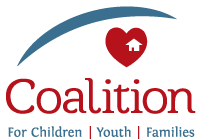 Extra-Curricular Scholarship Referral RequestSponsored by The Ridge Community ChurchThe purpose of this scholarship is to provide opportunities to Milwaukee County waiting children who may not otherwise be able to enjoy extra-curricular activities.Internal Purposes OnlyDate:Child’s First Name:Child’s Age:Child’s Placement Setting Type (check applicable box): Kinship Foster Home           Foster Home          Group Home Other, please describe:       Kinship Foster Home           Foster Home          Group Home Other, please describe:       Kinship Foster Home           Foster Home          Group Home Other, please describe:      Child’s County:Only children from Milwaukee County are eligibleOnly children from Milwaukee County are eligibleReferring Worker’s Name:Agency:Email Address:Phone:Mailing Address:Name of Person Completing Form (if different from Referring Worker):Please describe the activity or item you are requesting for the child:If awarded this scholarship, are there any barriers that would prevent the child from utilizing?How much does the activity or item cost?Who should the check be made payable to?Date received:      Approved or Denied:      Amount Approved:      Check #:      Date disbursed:      